郑州市郑东新区管理委员会办公室关于印发郑东新区公共机构垃圾分类工作实施方案的通知各乡（镇）办事处，管委会各局（办），各有关单位：现将《郑东新区公共机构垃圾分类工作实施方案》印发给你们，请结合工作实际，认真抓好贯彻落实。　　　　　　　　　　　　2018年6月6日郑东新区公共机构垃圾分类工作实施方案为加快推进全区公共机构垃圾分类工作，充分发挥公共机构的示范引领作用，按照《关于推进党政机关等公共机构生活垃圾分类工作的通知》（国管节能〔2017〕180号）、《郑州市人民政府关于印发郑州市生活垃圾分类管理工作实施方案（2017-2020年）的通知》（郑政〔2017〕22号）、《郑州市人民政府办公厅关于印发郑州市2018年生活垃圾分类工作实施方案的通知》（郑政办〔2018〕25号）和《郑州市郑东新区管委会关于印发郑东新区2018生活垃圾分类工作实施方案的通知》（郑东文〔2018〕51号）文件要求，结合我区实际，制定本方案。一、指导思想以习近平新时代中国特色社会主义思想为指导，认真学习贯彻党的十九大精神，牢固树立和贯彻落实新发展理念，将垃圾分类作为公共机构节约能源资源工作的重要抓手，以实现公共机构垃圾减量化、资源化、无害化为总目标，加快建立公共机构垃圾分类投放、收集、运输、处理体系，全面提升公共机构垃圾分类工作水平，充分发挥公共机构在全社会垃圾分类工作中的示范引领作用。二、实施范围和总体目标（一）实施范围。各乡（镇）办事处，管委会各局办、白沙园区管委会、中央商务区管委会、智慧岛管委会、学校、医院、国有企业等区属公共机构办公（大院）区。其余垃圾分类工作仍请按照《郑东新区2018年生活垃圾分类工作实施方案》（郑东文〔2018〕51号）要求进行。（二）总体目标。2018年底，全面实现垃圾分类回收处理，形成完备的公共机构垃圾分类投放、收集、运输、处理体系。三、分类规定按照“有害单放、餐厨分装、可用回收、投放易行”的原则，把垃圾分为可回收物、易腐（厨余）垃圾、有害垃圾和其它垃圾四类。（一）可回收物。指可循环利用和资源化利用的垃圾，主要包括：废弃电气电子类产品（废弃计算机、打印机、复印机、传真机、扫描仪、投影仪、电视机、空调机等），公开发行的废旧报刊书籍，废塑料，废金属，废玻璃，废包装物，废旧纺织物等。（二）易腐（厨余）垃圾。指单位和个人在日常生活中产生的易腐性垃圾，主要包括：单位食堂的剩菜剩饭、骨头、蔬菜果皮、腐肉、蛋壳等垃圾。（三）有害垃圾。指对人体健康或者自然环境造成直接或者潜在危害的生活垃圾，主要包括：废电池（镉镍电池、氧化汞电池、铅酸蓄电池等），废荧光灯管（日光灯管、节能灯等），废温度计、废血压计、废药品及其包装物，废油漆、溶剂及其包装物等。（四）其他垃圾。指上述三类垃圾以外的其他垃圾，主要包括卫生纸、餐巾纸、灰土等不可回收垃圾。四、设施配置（一）设置分类指导牌垃圾分类投放指导牌原则上设置在楼宇或院落内分类垃圾桶的设置点上，位置应醒目。指导牌内容包括生活垃圾分类指南、办公区域垃圾桶布局、管理责任人姓名、电话。各单位可根据实际情况增加指导牌的设置数量。（二）配置分类垃圾桶1. 单位区域（机关、学校、企事业单位等办公场所）。单位办公室内垃圾桶一般分为可回收物和其他垃圾两类；每个楼层公共区域一般分为易腐（厨余）垃圾、其他垃圾和可回收物三类；单位食堂公共区域垃圾桶主要设置厨余（餐厨）垃圾和其他垃圾两类垃圾桶，其中厨余（餐厨）垃圾桶按需设置数量；单位院落垃圾桶一般分为可回收物、其他垃圾两类；有害垃圾桶原则上在办公区域（包括楼宇或院落）的主要出入口设置1—2个。2. 垃圾桶设置要求。分类垃圾桶的设置数量根据实际需求配备。办公室内的垃圾桶式样不限，单位办公区及公共区域内的分类垃圾桶式样应美观大方。设置在垃圾分类收集点上的垃圾桶，要按规定要求配置，以便于与各区环卫运输车辆衔接。垃圾桶要摆放整齐，位置固定，外观整洁干净。（三）分类收集转运厨余垃圾和其他垃圾要做到日产日清，有害垃圾和可回收物清运时间根据实际需要确定。垃圾分类投放和收集工作由各单位负责组织、物业公司配合实施，与环卫部门或签订合同的垃圾回收清运公司衔接，做好分类运输工作。其中涉密的废旧文件资料，按照保密规定和要求进行收运处置；涉及国有资产处置的文件资料，严格按照相关资产管理规定，履行资产处置程序后，交由具备资质的再生资源回收企业进行环保回收处理。五、工作任务垃圾分类工作是一项复杂的系统工程，必须坚持政府推动、部门联动、全面发动、全员参与的工作原则，按照“双四分”要求，将公共机构垃圾分成可回收物、易腐（厨余）垃圾、有害垃圾、其他垃圾“四类”，实行分类投放、分类收集、分类运输、分类处理“四个环节”全程分类，实现公共机构垃圾减量化、资源化和无害化目标。（一）开展动员部署各级各部门要根据年度工作安排，结合自身实际，认真制定本区域、本部门（系统）垃圾分类工作实施方案，建立健全常态化工作机制，精心组织实施。各级各部门要在动员会之后及时组织召开本单位公共机构垃圾分类工作会议，对本单位年度公共机构垃圾分类工作进行安排部署。（二）加快设施配置按照试点先行、稳步推进的原则，管委会机关统管办公区、各局(办)由机关事务管理中心统一申请财政资金，按照相关程序进行集中采购配置。白沙园区管委会、中央商务区管委会、智慧岛管委会、乡（镇）办事处、学校、医院、国有企业等要组织本辖区、本系统的公共机构加快垃圾分类设施设备配置，完善垃圾分类相关标志，配备标志清晰的分类收集容器，为干部职工分类投放垃圾提供便利条件。6月底前，全区各级公共机构垃圾分类设施设备要全部配置到位，采购所需经费可由各单位从办公经费中列支。（三）广泛宣传教育各级各部门要组织本区域、本系统公共机构开展形式多样的垃圾分类宣传活动，充分利用各种媒体平台加强宣传，普及生活垃圾分类知识。教育引导干部职工增强生态文明意识，厉行勤俭节约、反对铺张浪费，减少一次性用品的使用，从源头实现生活垃圾减量，养成主动分类、自觉投放的行为习惯，形成“人人有责、人人尽力、人人作为”的良好氛围。（四）建立考评机制机关事务管理中心负责制定公共机构垃圾分类考核评比办法，并将垃圾分类工作考评成绩纳入公共机构节能工作年度考核指标。文明办根据市政府垃圾分类工作分工要求，将垃圾分类工作纳入文明单位创建考核指标，加强督导检查，发挥文明单位在垃圾分类工作中的表率作用。爱卫办负责将垃圾分类工作纳入爱国卫生先进单位创建考核指标。各级各部门也要根据自身实际，建立相应的检查考评机制，加大所属公共机构垃圾分类工作检查力度，确保全区公共机构垃圾分类工作扎实有效开展。六、工作要求（一）加强组织领导各单位领导干部要充分认清推行垃圾分类的重大意义，把垃圾分类作为党委（组）、部门的一项重要任务。各单位主要领导要承担起第一责任人的责任，加强组织领导，亲自筹划部署，落实垃圾分类工作“有人、有钱、有章、有责”的“四有”保障措施，形成齐抓共管、各尽其职的工作格局，确保本辖区、本单位垃圾分类各项工作落实到位。（二）加强统筹协调各单位要结合全区垃圾分类工作任务，制定本单位垃圾分类工作实施方案，细化任务分工，明确管理部门和人员，加强统筹协调，促进工作落实。各有关单位要指定1名分管领导和1名垃圾分类工作责任人，负责本单位垃圾分类的宣传、督查和联络。（三）加强监督检查机关事务管理中心将会同相关部门组成督导组，采取专项督查与年终考评相结合的形式，开展全区公共机构垃圾分类工作督导检查。2018年底，组织召开公共机构垃圾分类工作总结会，对垃圾分类工作中表现突出的单位和个人进行表彰；对工作不力，不能按时完成工作任务的单位和个人进行通报批评。附件：1. 郑州市生活垃圾分类操作指南      2. 郑州市生活垃圾分类收集容器设置规范      3. 郑州市生活垃圾分类指导目录      4. 积极推动垃圾分类和减量工作倡议书附件1郑州市生活垃圾分类操作指南    一、垃圾分类定义生活垃圾是指人们在生活、娱乐、消费过程中产生的废弃物以及法律、行政法规规定为城市生活垃圾的固体废弃物。生活垃圾分类，是指按垃圾的不同成分、属性、利用价值、对环境的影响以及不同处理方式的要求，分成属性不同的若干种类，从而有利于生活垃圾的回收利用与处理。具体而言，即在源头将生活垃圾进行分类投放，并通分类收集、分类运输和分类处理，实现垃圾减量化、资源化和无害化。    二、分类方法    （一）分类类别    生活垃圾分类方法应符合下表规定：（二）分类要求不同区域按以下要求执行分类：1．居住区域（居住小区、公寓区、别墅区等生活住宅区域）：一般分为可回收物、厨余垃圾、有害垃圾、其他垃圾四类。2．单位区域（政府机关、学校、企事业单位、大厦等办公场所）：有集中供餐的一般分为可回收物、餐厨垃圾、有害垃圾、其他垃圾四类；无集中供餐的一般分为可回收物、有害垃圾、其他垃圾三类。3．公共区域（车站、公园、体育场馆、商场等公共场所）：一般分为可回收物、其他垃圾两类或其他垃圾一类。三、分类标志（一）标志颜色和字体1.可回收物的标志一般采用宝石蓝色，色标为 PANTONE 660C；有害垃圾采用红色，色标为 PANTONE 703C；厨房垃圾采用绿色，色标为PANTONE 562C；其它垃圾采用橘黄色，色标为PANTONE 137C。2．标志的中文字体为大黑简体，英文为Arial粗体。（二）标志1．具体四类生活垃圾的大标志如下：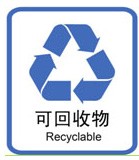 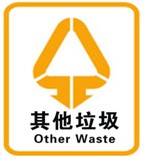 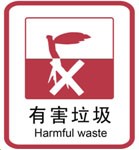 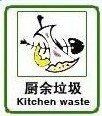 每类生活垃圾下设典型组分的小标志，具体标志如下：（1）可回收物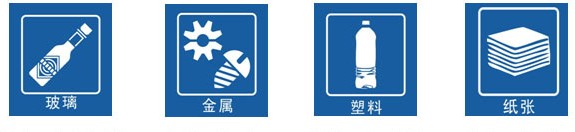 （2）厨余垃圾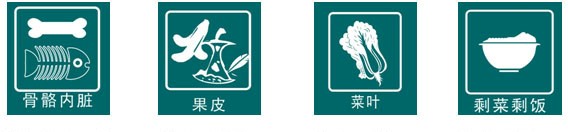 （3）有害垃圾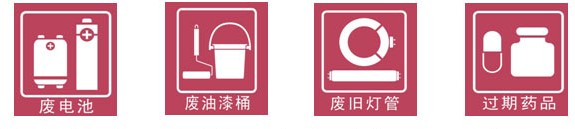 （4）其他垃圾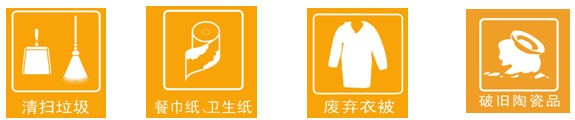     四、标志使用    （一）本标准的生活垃圾分类标志，可以根据实际情况选配使用。选用的标志应与生活垃圾种类一致，选用的小标志应与大标志相匹配。（二）标志应按规定的名称、图形符号和颜色使用，并不应在标志内出现其它内容。（三）在使用时应根据识读距离和设施体积确定标志尺寸， 但须保持其构成要素之间的比例。（四）使用过程中标志应保持清晰和完整。五、生活垃圾分类处理流程附件2郑州市生活垃圾分类收集容器设置规范一、基本规定1．本规范适用区域：全市范围内所有的居住区、单位和公共区域。居住区包括居住小区、公寓、别墅等生活居住区域；单位包括党政机关、驻郑部队、学校、医院、企事业单位、写字楼等办公场所；公共区域包括机场、车站、旅游景区（公园）、体育场馆、商场、农贸市场等公共场所。2．本规范适用对象：全市范围内的常住人口、居住人口及流动人口。二、生活垃圾分类收集容器标准1．生活垃圾分类收集容器指按照可回收物、易腐垃圾（厨余垃圾）、有害垃圾和其他垃圾进行“四分类”而投放的“四色桶”。2．分类垃圾投放桶的容量规格。室外分类垃圾桶分容量为120升和240升的分类垃圾桶，垃圾桶必须符合部颁标准CJ/T280-2008《塑料垃圾桶通用技术条件》所规定的技术标准要求。3．分类垃圾投放桶外观颜色及标志。分类垃圾桶的外观颜色和标志：可回收物垃圾桶颜色采用宝石蓝，色标为 PANTONE 660C；易腐垃圾（厨余垃圾）桶采用绿色，色标为 PANTONE 562C；有害垃圾桶颜色采用红色，色标为 PANTONE 703C；其他垃圾桶采用橘黄色，色标为 PANTONE137C；并在桶身正面印有所对应类别的醒目标志。4．室内分类垃圾桶或临时分类垃圾桶应当粘贴相应类别标识，标识颜色也需符合以上 2.3 节所规定的颜色标准。三、居住区垃圾分类收集容器设置规范1．居住区需按“四分类”要求分别设置可回收物、易腐垃圾（厨余垃圾）、有害垃圾、其他垃圾“四类”投放桶。2．居住区分类垃圾投放桶设置的数量（1）可回收物投放桶设置数量根据小区大小和实际需求配备，若有引入智能回收箱则可不设可回收物桶。（2）有害垃圾桶每个小区须至少配置一个，独栋小区和小微型小区可每二至三个小区联合配置一个有害垃圾桶。（3）易腐垃圾（厨余垃圾）和其他垃圾桶须成对配备，按每 35 户左右配240 升的厨余垃圾桶和其他垃圾投放桶各一个（120 升投放桶按每20 户左右各配备 1 个）。3．居住区分类垃圾投放桶设置的地点（1）按尽可能集中的原则，设置在小区出入口、楼道口等附近便于投放和收运的适当位置。（2）居住区所有室外分类垃圾投放桶的设置点，地面须经硬化处理，以防垃圾渗滤液污染土地或绿化。（3）居住区所有分类垃圾投放桶须摆放整齐，外观整洁干净，桶身桶盖完整无损。四．单位垃圾分类收集容器设置规范1．单位分类投放桶的设置类别（1）有集中供餐的单位区须设置有害垃圾、可回收物、厨余垃圾、其他垃圾四类投放桶。（2）无集中供餐的单位区须至少设置有害垃圾、可回收物、其他垃圾三类投放桶。2．单位分类垃圾投放桶设置的数量（1）有害垃圾和可回收物投放桶设置数量根据单位区大小和实际需求配备，设置在便于投放、收运的位置。（2）有集中供餐单位的厨余垃圾桶根据用餐人数和厨余产生量设置，以“不满溢”为标准，建议每百人配置一个 120 升的投放桶，不满百人的按一个桶配置。（3）室内其他垃圾按每层楼至少 1 个投放桶标准设置在电梯口附近便于投放、收运的恰当位置，办公室根据空间、人数和工作需求设置。（4）外其他垃圾投放桶按单位人数、投放量合理配备 120 升投放桶，建议每百人配置一个 120 升的投放桶，不满百人的按一个桶配置。3．单位区分类垃圾投放桶设置的地点（1）按尽可能集中的原则，设置在单位区出入口等附近便于投放和收运的适当位置。（2）单位区所有室外分类垃圾投放桶的设置点，地面须经硬化处理，以防垃圾渗滤液污染土地或绿化。（3）单位区所有分类垃圾投放桶须摆放整齐，外观整洁干净，桶身桶盖完整无损。五、公共区域垃圾分类收集容器设置规范1．公共区域分类投放桶的设置类别。公共区域根据实际情况，一般设置可回收物、其他垃圾两类投放桶或至少设置其他垃圾一类投放桶。2．公共区域分类垃圾投放桶设置的数量。公共区域可回收物和其他垃圾投放桶的设置数量根据公共区域大小和平均人流量配备，每逢重大法定节假日须增加临时分类垃圾投放桶。3．公共区域分类垃圾投放桶设置的地点（1）按尽可能集中的原则，设置在公共区域出入口、道路或人行道两侧、卫生间等便于市民和游客投放的位置。（2）公共区域所有室外分类垃圾投放桶的设置点，地面须经硬化处理，以防垃圾渗滤液污染土地或绿化。（3）公共区域所有分类垃圾投放桶须摆放整齐，外观整洁干净，桶身桶盖完整无损。4．农贸市场分类垃圾桶设置（1）一般分为可回收物、易腐垃圾（厨余垃圾）、有害垃圾、其他垃圾四类，设置“四类”投放桶。（2）设置数量根据农贸市场大小和实际需求配备，设置在便于商家投放、保洁员收集运输的位置（可回收物和有害垃圾投放桶大小类型可个性化配置，垃圾容器按照垃圾量合理配置）；投放桶要摆放整齐，外观整洁干净，设置点地面要进行硬化处理。六、生活垃圾分类收集容器清洗消杀要求1．有条件的居住区和单位的厨余垃圾桶，须在每天收运后，使用自来水或中水进行冲洗。2．所有区域的室外分类垃圾投放桶，须每周进行消毒。附件3郑州市生活垃圾分类指导目录
可回收物主要包括：纸类（报纸、传单、杂志、旧书、纸板箱及其它未受污染的纸制品等）、金属（铁、铜、铝等制品）、玻璃（玻璃瓶罐、平板玻璃及其他玻璃制品）、除塑料袋外的塑料制品（泡沫塑料、塑料瓶、硬塑料等）、未污染的纺织物、电器电子产品、纸塑铝复合包装（牛奶盒等）饮料瓶（可乐罐、塑料饮料瓶、啤酒瓶等）等。有害垃圾主要包括：废弃的充电电池、扣式电池、荧光灯管（日光灯管、节能灯等）、温度计、血压计、药品、杀虫剂、胶片及相纸、废药品、废油漆、 溶剂及包装物等。厨余垃圾主要包括：废弃的剩菜、剩饭、蛋壳、瓜果皮核、茶渣、骨头、内脏等。其他垃圾主要包括：受污染与无法再生的纸张（纸杯、照片、复写纸、压敏纸、收据用纸、明信片、相册、卫生纸、尿片等）、受污染或其他不可回收的玻璃、塑料袋与其他受污染的塑料制品、破旧陶瓷品、妇女卫生用品、一次性餐具、烟头、灰土等。附件4积极推动垃圾分类和减量工作倡议书广大干部职工：垃圾分类，势在必行；垃圾减量，人人有责。郑州市是全国率先实施生活垃圾强制分类的46个重点城市之一，市委、市政府对在全市范围内实施生活垃圾分类和减量工作进行了全面部署。机关全体干部职工要带头响应，率先垂范，积极参与并推动垃圾分类和减量工作。为此，市生活垃圾分类工作推进领导小组办公室向机关全体干部职工提出如下倡议：一、学习掌握生活垃圾分类政策知识，当好宣传员学习掌握党和国家领导人有关垃圾分类的重要指示、我市垃圾分类的法规政策和方案举措、垃圾分类的标准要求和操作细则、垃圾减量的经验办法和消费方式，并积极向亲友和市民宣传、讲解生活垃圾分类减量的政策和知识。二、养成保持低碳环保生活习惯，当好引领员严格按照我市生活垃圾分类的标准要求，耐心严谨地将生活垃圾分类投放、分类收运、分类处理。坚持从源头减量，践行低碳节约、循环利用的工作生活方式，不使用一次性用品，不浪费能源资源，加快电子政务建设，推行无纸化办公，开会自带茶杯，以实际行动和良好形象带动亲友和市民参与垃圾分类减量中去。三、积极维护垃圾分类减量成果，当好督导员垃圾减量，非一朝一夕之功；垃圾分类，非一人一事之成，容不得反复和盲区，必须长期坚持，全民参与。全体机关干部职工不但要自觉从自己做起，从小事做起，从现在做起，还要热情帮助劝导他人，对乱丢乱扔、混装混运生活垃圾的现象敢于批评指正和曝光揭丑，以积极的姿态推进我市生活垃圾分类减量工作行稳致远。各位同仁，我们的一个小小善举，换来的是美丽郑州，福及的是子孙后代。生活垃圾分类和减量工作已全面铺开，我们应义不容辞，一马当先，为清洁家园当表率，为美丽郑州做贡献！序号分类类别定义内 容1可回收物指适宜回收和资源利用的垃圾。主要包括：包括纸类、塑料、玻璃、金属、织物和瓶罐等。2厨余垃圾指居民在家庭生活中产生的垃圾。主要包括：丢弃不用的菜叶、剩菜、剩饭、果皮、蛋壳、茶渣、骨头等。3有害垃圾指含有害物质，需要特殊安全处理的垃圾主要包括：包括对人体健康或自然环境造成 直接或潜在危害的电池、灯管和日用化学品等。4其他垃圾除去可回收垃圾、有害垃圾、厨余垃圾之外的所有垃圾的总称。主要包括：受污染与无法再生的纸张、受污染或其他不可回收的玻璃、塑料袋与其他受污染的塑料制品、废旧衣物与其他纺织品、破旧陶瓷品、难以自然降解的肉食骨骼、妇女卫生用品、一次性餐具、烟头、灰土等。玻璃：玻璃瓶罐、平板玻璃及其他玻璃制品金属：铁、铜、铝等制品塑料：泡沫塑料、塑料瓶、硬塑料等纸张：报纸、传单、杂志、旧书、纸板箱及其他未受污染的纸制品等废电池：蓄电池、纽扣电池等废油漆桶：废油漆、废油漆桶等容器、油漆刷等工具废旧灯管：废旧灯管灯泡过期药品清扫垃圾：清扫后的尘土颗粒、灰渣等餐巾纸、卫生纸、纸杯、照片、复写纸、压敏纸、收据用纸、明信片、相册、餐巾纸、尿片等废弃衣被：废旧衣被与其他纺织品等破旧陶瓷品类别序号性质类别品名备注可回收物1玻璃瓶、罐类玻璃瓶可回收物2玻璃瓶、罐类调料瓶可回收物3平板类玻璃窗户玻璃可回收物4其他类玻璃玻璃制品可回收物5其他类玻璃玻璃工艺可回收物6纺织类干净衣服可回收物7纺织类窗帘可回收物8纺织类袜子可回收物9纺织类针织手套可回收物10纺织类床单可回收物11纺织类毛巾、浴巾可回收物12纺织类领带可回收物13厨房小家电烤箱可回收物14厨房小家电烤炉可回收物15厨房小家电微波炉可回收物16厨房小家电豆浆机可回收物17厨房小家电电饼铛可回收物18厨房小家电搅拌机可回收物19厨房小家电净水器可回收物20小型家电类台式电脑可回收物21小型家电类笔记本电脑可回收物22小型家电类平板电脑可回收物23小型家电类相机、数码相机可回收物24小型家电类手机可回收物25个人护理小家电剃须刀可回收物26个人护理小家电电吹风可回收物27大型家电类洗衣机可回收物28大型家电类电视机可回收物29大型家电类电冰箱可回收物30大型家电类空调内机可回收物31大型家电类热水器类别序号性质类别品名备注可回收物32金属类保险箱可回收物33金属类铝饮料罐可回收物34金属类厚铝制品可回收物35金属类椅子（金属架）可回收物36金属类废旧自行车架可回收物37金属类菜刀可回收物38金属类金属烹饪用具可回收物39金属类金属玩具可回收物40金属类伞骨架可回收物41金属类煤气灶可回收物42金属类金属画框可回收物43金属类榔头可回收物44金属类图钉可回收物45金属类刀片可回收物46金属类铁罐可回收物47金属类金属钥匙链可回收物48金属类金属梯可回收物49金属类金属打气筒可回收物50金属类钉子、螺丝等小件金属可回收物51金属类金属健身器材可回收物52金属类金属工具可回收物53金属类金属盘子可回收物54金属类铁锹可回收物55指甲刀可回收物56铁管可回收物57铁板、铁棒可回收物58纸制类折页传单可回收物59纸制类报纸可回收物60纸制类目录册可回收物61纸制类纸箱可回收物62纸制类干净牛奶纸盒可回收物63纸制类广告纸可回收物64纸制类杂志可回收物65纸制类包装纸盒可回收物66塑料类塑料矿泉水饮料瓶可回收物67塑料类泡沫板可回收物68塑料类塑料桌椅类别序号性质类别品名备注有害垃圾1电池类手机电池有害垃圾2电池类纽扣电池有害垃圾3电池类充电电池有害垃圾4电池类铅酸蓄电池有害垃圾5含水银类水银体温计有害垃圾6含水银类温度计有害垃圾7含水银类废旧水银血压计有害垃圾8含水银类含水银废旧物品有害垃圾9灯泡类节能灯泡有害垃圾10灯泡类荧光灯管有害垃圾11化学品类颜料盒有害垃圾12化学品类油漆罐有害垃圾13化学品类油漆桶有害垃圾14化学品类废旧化学用品容器有害垃圾15化学品类废药品及其包装有害垃圾16化学品类杀虫剂及其各类容器有害垃圾17化学品类废机油及其容器有害垃圾18废胶片及废相纸类破旧照片有害垃圾19废胶片及废相纸类医疗 X 光底片有害垃圾20废胶片及废相纸类废旧胶卷类别序号性质类别品名备注厨余垃圾1餐桌厨余垃圾类剩米饭厨余垃圾2餐桌厨余垃圾类剩面食厨余垃圾3餐桌厨余垃圾类剩菜厨余垃圾4蔬果类蔬菜茎叶厨余垃圾5蔬果类茶叶渣厨余垃圾6蔬果类瓜果皮厨余垃圾7蔬果类果壳厨余垃圾8蔬果类瓜子壳厨余垃圾9蔬果类坚果壳厨余垃圾10蔬果类甘蔗渣厨余垃圾11动物类细碎骨头厨余垃圾12动物类鸡鸭内脏厨余垃圾13动物类猪牛羊下水厨余垃圾14动物类鱼类内脏厨余垃圾15动物类蛋壳厨余垃圾16动物类猪血等血制品厨余垃圾17水产海鲜类螃蟹壳厨余垃圾18水产海鲜类虾壳厨余垃圾19水产海鲜类死虾烂蟹厨余垃圾20水产海鲜类鱼鳞厨余垃圾21过期变质食品过期零食厨余垃圾22过期变质食品发霉糕点饼干类别序号性质类别品名备注其他垃圾1污染纸制品类使用过的餐巾纸其他垃圾2污染纸制品类绘画涂鸦过的纸制品其他垃圾3污染纸制品类一次性纸质餐具杯具其他垃圾4污染纸制品类妇女卫生用品其他垃圾5污染纸制品类纸尿裤其他垃圾6骨骼贝壳类猪牛羊大骨其他垃圾7骨骼贝壳类大鱼骨其他垃圾8骨骼贝壳类海鲜贝壳其他垃圾9塑料类使用过的塑料袋其他垃圾10塑料类脏污的塑料制品其他垃圾11纺织类脏污旧衣物其他垃圾12纺织类抹布拖把其他垃圾13纺织类其他受污染的纺织物其他垃圾14其他类破旧陶瓷品其他垃圾15其他类计生用品其他垃圾16其他类烟头其他垃圾17其他类灰土